Exercice1 : ( 6 points ) Rependre par vrai ou faux  ( aucune justification n’est demandée )1) 212 =17 x12 +18  est la division euclidienne de 212 par 17 .2) Si n est impair alors n(n+1) est pair .3) L’inverse de  est 4)  l’écriture scientifique de 173,45  est  1,7345  10 -2 .5)  l’arrondi de 35,74378 à 10-3 prés est 35,743 .6)  si a est un entier pair et b un entier impair alors a et b sont premiers entre euxExercice2 : ( 6 points ) 1- Déterminer PGCD (36,14  ) par :  a) La méthode de décomposition en facteurs premiers.      b) L’algorithme d’Euclide    c) Rendre la fraction  irréductible    2- Dans chaque cas déterminer le(s) valeur(s) de n pour que    IN              b)   IN     Exercice3 : ( 4 points )  ABC est un triangle isocèle en A tel que BAC=80 et [AX) est la bissectrice 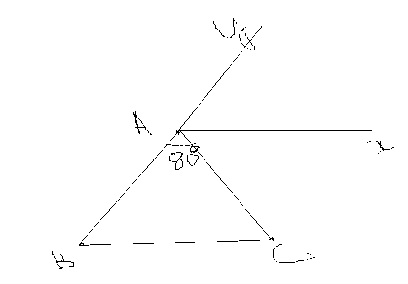 extérieur de A. 1) Calculer les angles ABC et YAC et YAX.2) Les droites (AX) et (BC) sont-elles parallèles ?justifier la réponse.Exercice4 : ( 4 points ) On considère la figure ci-contre :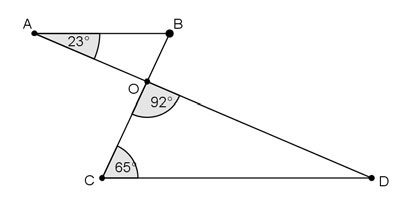           1- donner la mesure de l'angle       2- En déduire que les droites ( AB) et (CD)          sont  parallèles 2- en déduire que les droites (AB) et (CD) sont parallèlesLycée Ali Bélhouen – Béja-Classe :  1èr année  11        Mathématique      Yahmadi  Rafikscolaire : 2011/2012